БЕСПЛАТНАЯ ЮРИДИЧЕСКАЯ ПОМОЩЬМóроков  Игорь Рудольфович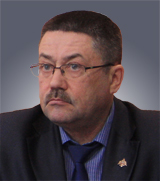 Государственное казенное учреждение Свердловской области «Государственное юридическое бюро по Свердловской области»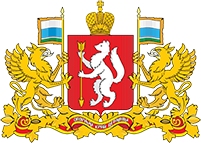 Консультирование на сайте МБДОУ – детский сад № 92https://92.tvoysadik.ru/treatments, наши специалисты ответят на все вопросы, связанные с воспитанием и образованием детейУполномоченный по правам ребенка в Свердловской областиhttp://www.svdeti.ru/ https://gubso.ru/ 